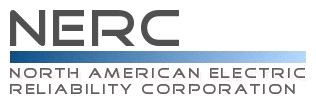 Reliability Standard Audit WorksheetPRC-016-1 – Remedial Action Scheme MisoperationsThis section to be completed by the Compliance Enforcement Authority.    Applicability of Requirements Functional Entities:4.1. Transmission Owner that owns a RAS4.2. Generator Owner that owns a RAS4.3. Distribution Provider that owns a RASLegend:Findings(This section to be completed by the Compliance Enforcement Authority)Subject Matter ExpertsIdentify the Subject Matter Expert(s) responsible for this Reliability Standard. Registered Entity Response (Required; Insert additional rows if needed): R1 Supporting Evidence and DocumentationR1.	The Transmission Owner, Generator Owner, and Distribution Provider that owns a RAS shall analyze its RAS operations and maintain a record of all misoperations in accordance with the Regional RAS review procedure specified in Reliability Standard PRC-012-1_R1.M1.	The Transmission Owner, Generator Owner, and Distribution Provider that owns a RAS shall have evidence it analyzed RAS operations and maintained a record of all misoperations in accordance with the Regional RAS review procedure specified in Reliability Standard PRC-012-1_R1.Registered Entity Response (Required): Question: Does your entity own a Remedial Action Scheme (RAS)?  Yes    NoIf your response is yes, complete the Compliance Narrative section below. [Note: A separate spreadsheet or other document may be used. If so, provide the document reference below.]Registered Entity Response (Required): Compliance Narrative:Provide a brief explanation, in your own words, of how you comply with this Requirement. References to supplied evidence, including links to the appropriate page, are recommended.Evidence Requested:Registered Entity Evidence (Required):Audit Team Evidence Reviewed (This section to be completed by the Compliance Enforcement Authority):Compliance Assessment Approach Specific to PRC-016-1, R1This section to be completed by the Compliance Enforcement AuthorityAuditor Notes: R2 Supporting Evidence and DocumentationR2.	The Transmission Owner, Generator Owner, and Distribution Provider that owns a RAS shall take corrective actions to avoid future misoperations.M2.	The Transmission Owner, Generator Owner, and Distribution Provider that owns a RAS shall have evidence it took corrective actions to avoid future misoperations.Registered Entity Response (Required): Question: Has your entity identified RAS misoperation(s) within the compliance audit period?  Yes    NoIf your response is yes, complete the Compliance Narrative section below. [Note: A separate spreadsheet or other document may be used. If so, provide the document reference below.]Registered Entity Response (Required): Compliance Narrative:Provide a brief explanation, in your own words, of how you comply with this Requirement. References to supplied evidence, including links to the appropriate page, are recommended.Evidence Requestedi:Registered Entity Evidence (Required):Audit Team Evidence Reviewed (This section to be completed by the Compliance Enforcement Authority):Compliance Assessment Approach Specific to PRC-016-1, R2This section to be completed by the Compliance Enforcement AuthorityAuditor Notes: R3 Supporting Evidence and DocumentationR3.	The Transmission Owner, Generator Owner, and Distribution Provider that owns a RAS shall provide documentation of the misoperation analyses and the corrective action plans to its Regional Reliability Organization and NERC on request (within 90 calendar days).M3.	The Transmission Owner, Generator Owner, and Distribution Provider that owns a RAS shall have evidence it provided documentation of the misoperation analyses and the corrective action plans to the affected Regional Reliability Organization and NERC on request (within 90 calendar days).Registered Entity Response (Required): Question: Has your entity received a request from your RRO or NERC for RAS misoperation analyses and corrective action plans within the compliance audit period?  Yes    NoIf your response is yes, complete the Compliance Narrative section below. [Note: A separate spreadsheet or other document may be used. If so, provide the document reference below.]Registered Entity Response (Required): Compliance Narrative:Provide a brief explanation, in your own words, of how you comply with this Requirement. References to supplied evidence, including links to the appropriate page, are recommended.Evidence Requestedi:Registered Entity Evidence (Required):Audit Team Evidence Reviewed (This section to be completed by the Compliance Enforcement Authority):Compliance Assessment Approach Specific to PRC-016-1, R3This section to be completed by the Compliance Enforcement AuthorityAuditor Notes: Additional Information:Reliability StandardThe full text of PRC-016-1 may be found on the NERC Web Site (www.nerc.com) under “Program Areas & Departments”, “Reliability Standards.”In addition to the Reliability Standard, there is an applicable Implementation Plan available on the NERC Web Site.In addition to the Reliability Standard, there is background information available on the NERC Web Site.Capitalized terms in the Reliability Standard refer to terms in the NERC Glossary, which may be found on the NERC Web Site.Sampling MethodologySampling is essential for auditing compliance with NERC Reliability Standards since it is not always possibleor practical to test 100% of either the equipment, documentation, or both, associated with the full suite of enforceable standards. The Sampling Methodology Guidelines and Criteria (see NERC website), or sample guidelines, provided by the Electric Reliability Organization help to establish a minimum sample set for monitoring and enforcement uses in audits of NERC Reliability Standards. Regulatory Language Revisions to Emergency Operations Reliability Standards; Revisions to Undervoltage Load Shedding Reliability Standards; Revisions to the Definition of “Remedial Action Scheme” and Related Reliability Standards, Order No. 818, 153 FERC ¶ 61,228 (2015). P 1. Pursuant to section 215 of the Federal Power Act (FPA),  the Commission approves Reliability Standards and definitions of terms submitted in three related petitions by the North American Electric Reliability Corporation (NERC), the Commission-approved Electric Reliability Organization (ERO).23.  On February 3, 2015, NERC filed a petition seeking approval of a revised definition of Remedial Action Scheme in the NERC Glossary, as well as modified Reliability Standards that incorporate the new Remedial Action Scheme definition and eliminate use of the term Special Protection System, and the associated implementation plan.3131 NERC RAS Petition at 1-2. NERC requested approval of the following Reliability Standards to incorporate the proposed definition of Remedial Action Scheme and eliminate use of the term Special Protection System: EOP-004-3, PRC-005-3(ii), PRC-023-4, FAC-010-3, TPL-001-0.1(i), FAC-011-3, TPL-002-0(i)b, MOD-030-3, TPL-003-0(i)b, MOD-029-2a, PRC-015-1, TPL-004-0(i)a, PRC-004-WECC-2, PRC-016-1, PRC-001-1.1(i), PRC-005-2(ii), PRC-017-1. NERC did not propose any changes to the Violation Risk Factors or Violation Severity Levels for the modified standards.Selected Glossary TermsThe following Glossary terms are provided for convenience only. Please refer to the NERC web site for the current enforceable terms.Remedial Action Scheme (effective 4/1/2017): A scheme designed to detect predetermined System conditions and automatically take corrective actions that may include, but are not limited to, adjusting or tripping generation (MW and Mvar), tripping load, or reconfiguring a System(s). RAS accomplish objectives such as:• Meet requirements identified in the NERC Reliability Standards;• Maintain Bulk Electric System (BES) stability;• Maintain acceptable BES voltages;• Maintain acceptable BES power flows;• Limit the impact of Cascading or extreme events.The following do not individually constitute a RAS:a. Protection Systems installed for the purpose of detecting Faults on BES Elements and isolating the faulted Elementsb. Schemes for automatic underfrequency load shedding (UFLS) and automatic undervoltage load shedding (UVLS) comprised of only distributed relaysc. Out-of-step tripping and power swing blocking d. Automatic reclosing schemese. Schemes applied on an Element for non-Fault conditions, such as, but not limited to, generator loss-of-field, transformer top-oil temperature, overvoltage, or overload to protect the Element against damage byremoving it from service f. Controllers that switch or regulate one or more of the following: series or shunt reactive devices, flexible alternating current transmission system (FACTS) devices, phase-shifting transformers, variable-frequency transformers, or tap-changing transformers; and, that are located at and monitor quantities solely at the same station as the Element being switched or regulatedg. FACTS controllers that remotely switch static shunt reactive devices located at other stations to regulate the output of a single FACTS deviceh. Schemes or controllers that remotely switch shunt reactors and shunt capacitors for voltage regulation that would otherwise be manually switchedi. Schemes that automatically de-energize a line for a non-Fault operation when one end of the line is openj. Schemes that provide anti-islanding protection (e.g., protect load from effects of being isolated withgeneration that may not be capable of maintaining acceptable frequency and voltage)k. Automatic sequences that proceed when manually initiated solely by a System Operatorl. Modulation of HVdc or FACTS via supplementary controls, such as angle damping or frequency damping applied to damp local or inter-area oscillationsm. Sub-synchronous resonance (SSR) protection schemes that directly detect sub-synchronous quantities (e.g., currents or torsional oscillations)n. Generator controls such as, but not limited to, automatic generation control (AGC), generation excitation [e.g. automatic voltage regulation (AVR) and power system stabilizers (PSS)], fast valving, and speed governingRevision History for RSAWAudit ID:Audit ID if available; or REG-NCRnnnnn-YYYYMMDDRegistered Entity: Registered name of entity being auditedNCR Number:  NCRnnnnn				Compliance Enforcement Authority:Region or NERC performing auditCompliance Assessment Date(s):Month DD, YYYY, to Month DD, YYYYCompliance Monitoring Method: [On-site Audit | Off-site Audit | Spot Check]Names of Auditors:	Supplied by CEABADPGOGOPPA/PCRCRPRSGTOTOPTPTSPR1XXXR2XXXR3XXXText with blue background:Fixed text – do not editText entry area with Green background:Entity-supplied informationText entry area with white background:Auditor-supplied informationReq.FindingSummary and DocumentationFunctions MonitoredR1R2R3Req.Areas of ConcernReq.RecommendationsReq.Positive ObservationsSME NameTitleOrganizationRequirement(s)Provide the following evidence, or other evidence to demonstrate compliance. Provide a list of all RAS operations and misoperations during the compliance audit period.Provide documentation of the analysis completed on all, or a sample of, the RAS operations within the compliance audit period.Provide your Regional RAS review procedure as specified in Reliability Standard PRC-012-1_R1.The following information is requested for each document submitted as evidence. Also, evidence submitted should be highlighted and bookmarked, as appropriate, to identify the exact location where evidence of compliance may be found.The following information is requested for each document submitted as evidence. Also, evidence submitted should be highlighted and bookmarked, as appropriate, to identify the exact location where evidence of compliance may be found.The following information is requested for each document submitted as evidence. Also, evidence submitted should be highlighted and bookmarked, as appropriate, to identify the exact location where evidence of compliance may be found.The following information is requested for each document submitted as evidence. Also, evidence submitted should be highlighted and bookmarked, as appropriate, to identify the exact location where evidence of compliance may be found.The following information is requested for each document submitted as evidence. Also, evidence submitted should be highlighted and bookmarked, as appropriate, to identify the exact location where evidence of compliance may be found.The following information is requested for each document submitted as evidence. Also, evidence submitted should be highlighted and bookmarked, as appropriate, to identify the exact location where evidence of compliance may be found.File NameDocument TitleRevision or VersionDocument DateRelevant Page(s) or Section(s)Description of Applicability of DocumentVerify the entity has performed an analysis of all RAS operations.Verify the entity has maintained a record of RAS misoperations in accordance with the Regional RAS review procedure.Note to Auditor: On 4/1/2017, there will be a revised definition for Remedial Action Scheme. Entities with newly classified “Remedial Action Scheme” (RAS) resulting from the application of the revised definition must be fully compliant with all Reliability Standards applicable RAS twenty-four (24) months from the Effective Date of the revised definition, 4/1/2019.Note to Auditor: On 4/1/2017, there will be a revised definition for Remedial Action Scheme. Entities with newly classified “Remedial Action Scheme” (RAS) resulting from the application of the revised definition must be fully compliant with all Reliability Standards applicable RAS twenty-four (24) months from the Effective Date of the revised definition, 4/1/2019.Provide the following evidence, or other evidence to demonstrate compliance. Provide a list of RAS misoperations.Provide the corrective actions for all RAS misoperations.The following information is requested for each document submitted as evidence. Also, evidence submitted should be highlighted and bookmarked, as appropriate, to identify the exact location where evidence of compliance may be found.The following information is requested for each document submitted as evidence. Also, evidence submitted should be highlighted and bookmarked, as appropriate, to identify the exact location where evidence of compliance may be found.The following information is requested for each document submitted as evidence. Also, evidence submitted should be highlighted and bookmarked, as appropriate, to identify the exact location where evidence of compliance may be found.The following information is requested for each document submitted as evidence. Also, evidence submitted should be highlighted and bookmarked, as appropriate, to identify the exact location where evidence of compliance may be found.The following information is requested for each document submitted as evidence. Also, evidence submitted should be highlighted and bookmarked, as appropriate, to identify the exact location where evidence of compliance may be found.The following information is requested for each document submitted as evidence. Also, evidence submitted should be highlighted and bookmarked, as appropriate, to identify the exact location where evidence of compliance may be found.File NameDocument TitleRevision or VersionDocument DateRelevant Page(s) or Section(s)Description of Applicability of DocumentVerify the entity has taken corrective actions to avoid future RAS misoperations.Note to Auditor: On 4/1/2017, there will be a revised definition for Remedial Action Scheme. Entities with newly classified “Remedial Action Scheme” (RAS) resulting from the application of the revised definition must be fully compliant with all Reliability Standards applicable RAS twenty-four (24) months from the Effective Date of the revised definition, 4/1/2019.Note to Auditor: On 4/1/2017, there will be a revised definition for Remedial Action Scheme. Entities with newly classified “Remedial Action Scheme” (RAS) resulting from the application of the revised definition must be fully compliant with all Reliability Standards applicable RAS twenty-four (24) months from the Effective Date of the revised definition, 4/1/2019.Provide the following evidence, or other evidence to demonstrate compliance. Provide a list of requests from the RRO or NERC for RAS misoperations analyses and the corrective action plans.Provide the communication of all, or a sample of, the RAS misoperations analyses and corrective action plans made to the RRO or NERC.The following information is requested for each document submitted as evidence. Also, evidence submitted should be highlighted and bookmarked, as appropriate, to identify the exact location where evidence of compliance may be found.The following information is requested for each document submitted as evidence. Also, evidence submitted should be highlighted and bookmarked, as appropriate, to identify the exact location where evidence of compliance may be found.The following information is requested for each document submitted as evidence. Also, evidence submitted should be highlighted and bookmarked, as appropriate, to identify the exact location where evidence of compliance may be found.The following information is requested for each document submitted as evidence. Also, evidence submitted should be highlighted and bookmarked, as appropriate, to identify the exact location where evidence of compliance may be found.The following information is requested for each document submitted as evidence. Also, evidence submitted should be highlighted and bookmarked, as appropriate, to identify the exact location where evidence of compliance may be found.The following information is requested for each document submitted as evidence. Also, evidence submitted should be highlighted and bookmarked, as appropriate, to identify the exact location where evidence of compliance may be found.File NameDocument TitleRevision or VersionDocument DateRelevant Page(s) or Section(s)Description of Applicability of DocumentDetermine if the entity received a request(s) from its RRO or NERC for RAS misoperations analyses and associated corrective action plans.Verify the entity communicated the RAS misoperation analyses and corrective action plans to its RRO or NERC within 90 calendar days.Note to Auditor: On 4/1/2017, there will be a revised definition for Remedial Action Scheme. Entities with newly classified “Remedial Action Scheme” (RAS) resulting from the application of the revised definition must be fully compliant with all Reliability Standards applicable RAS twenty-four (24) months from the Effective Date of the revised definition, 4/1/2019.Note to Auditor: On 4/1/2017, there will be a revised definition for Remedial Action Scheme. Entities with newly classified “Remedial Action Scheme” (RAS) resulting from the application of the revised definition must be fully compliant with all Reliability Standards applicable RAS twenty-four (24) months from the Effective Date of the revised definition, 4/1/2019.VersionDateReviewersRevision Description111/3/2016NERC Compliance Assurance, RSAW Task ForceNew Document